Test.Задание: подбери слова к картинкам.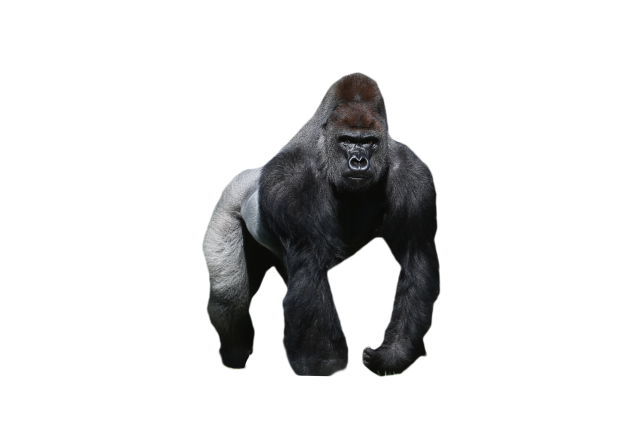 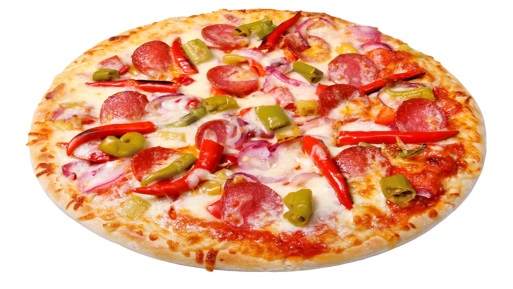 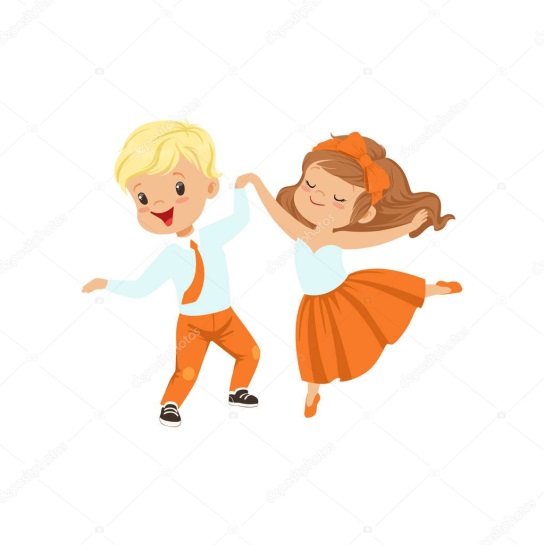        1                          2                           3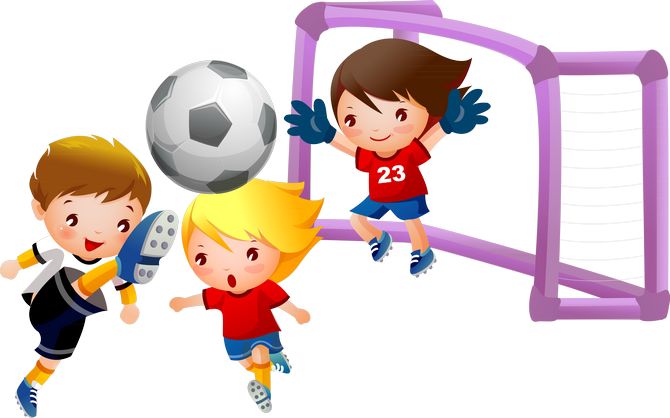 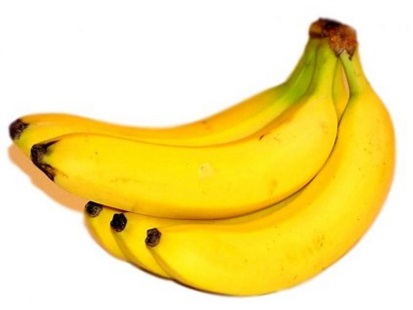 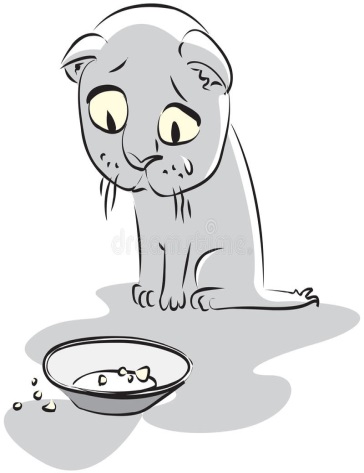               4                             5                      6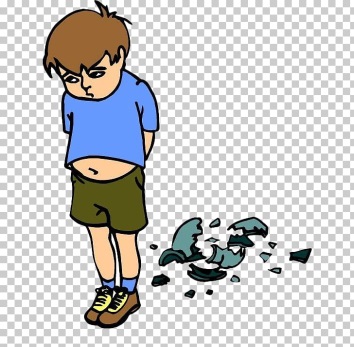 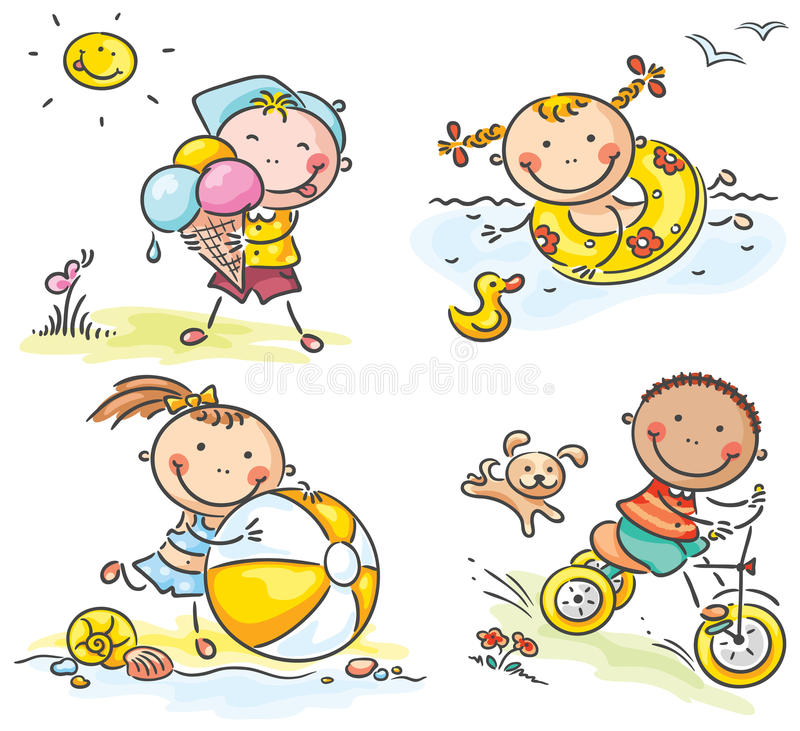 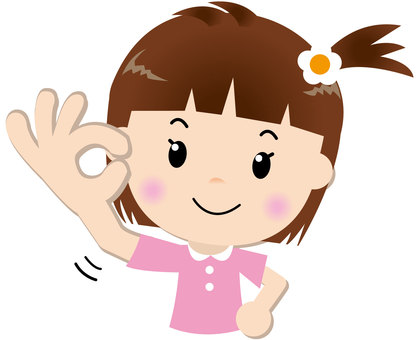       7                            8                             9 a – a sad cat       b – a gorilla      c - I’m sorry d – bananas    e – play football    f – It’s OKg – dance            h – pizza         i - swim